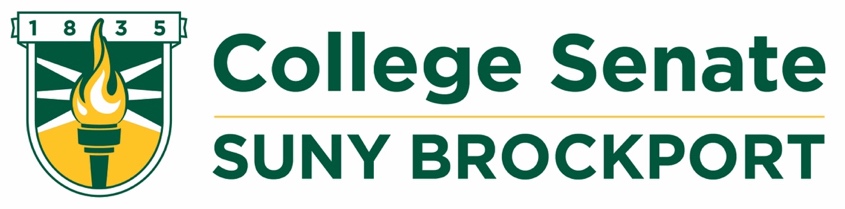 RESOLUTION PROPOSAL COVER PAGE DEADLINE FOR SUBMISSIONS: January 31For full consideration during the academic year. Your proposal will be made into an ADA compliant PDF, will receive page numbering and a routing number, and will be forwarded onto the appropriate committee chair(s).Proposal title Please use the title to indicate if the proposal is for a new or revised policy or curriculum and to which policy or program it pertains. Please avoid abbreviations to better enable keyword searches. Examples: “Revision to Sociology Major,” “Revision to Incomplete Policy,” “New Legal Studies Minor,” “New Policy on Student Intellectual Property”Proposal summaryPlease summarize the change(s) to a curriculum or policy that you propose and the main rationale for those changes (~100 words)Proposer informationName, Department, Phone & EmailSenate Office use onlyNotes (Senate Office use only):Routing NumberRouting # assigned by Senate OfficeXX_22-23XXThis Proposal Replaces ResolutionRevision Date(s)Anticipated Effective Date:__Executive CommitteeForwarded ToDates ForwardedStanding Committee__Equity, Diversity and Inclusion CommitteeStanding Committee__Engagement & Enrollment Planning & PoliciesExecutive Committee__Faculty & Professional Staff PoliciesSenate__General Education & Curriculum PoliciesPassed GED’s go to Vice Provost__Graduate Curriculum & PoliciesCollege President__Student PoliciesOTHER__Undergraduate Curriculum & PoliciesREJECTED -WITHDRAWN